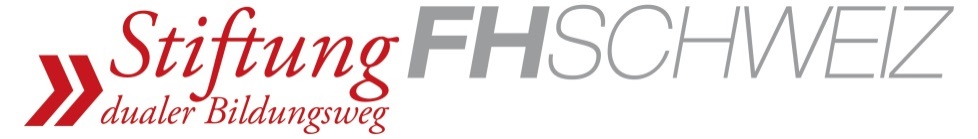 Modulo per le richieste alla Fondazione SUP SVIZZERASi prega di inviare il modulo compilato a info@stiftungfhschweiz.ch se possibile in formato elettronico oppure per posta all'indirizzo indicato nell'intestazione.RichiedenteBreve descrizioneForma giuridica e costituzioneContatto (nome, cognome, indirizzo, nr. di telefono, e-mail, website)Descrizione del progettoTitoloBreve descrizione (valore aggiunto per il sistema d'istruzione duale e motivazione)RichiestaCampo d'azione e impatto (istruzione, cultura, ambiente sociale e altro da specificare)ObiettiviRisultati attesiOpportunità e rischiSostenibilitàNetworking e cooperazioni (informazioni sugli sponsor del progetto e sullle persone coinvolte)FinanziamentoDurata (inizio e fine)Finanze (costo totale, richieste di finanziamento, finanziamenti ottenuti, risorse proprie e importo scoperto)Allegati (Budget dettagliato, lista di richieste ad altri enti di finanziamento, ecc.)Luogo e dataFirma